Вітаємо!Захарченко Анастасію з дипломом ІІІ ступеня у конкурсі абітурієнта у Львівській національній музичній академії ім. М.В. Лисенка24.04.2016р.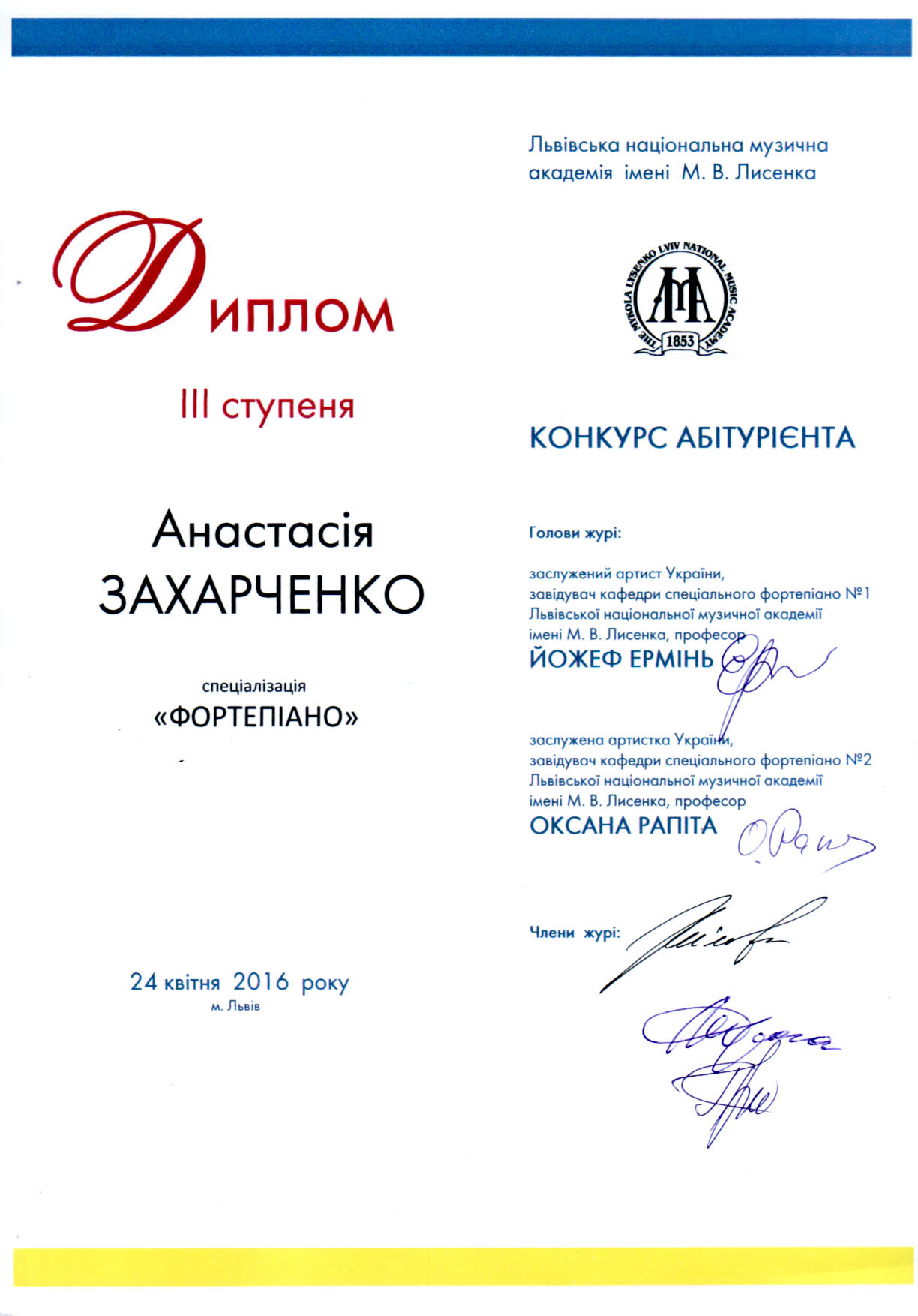 